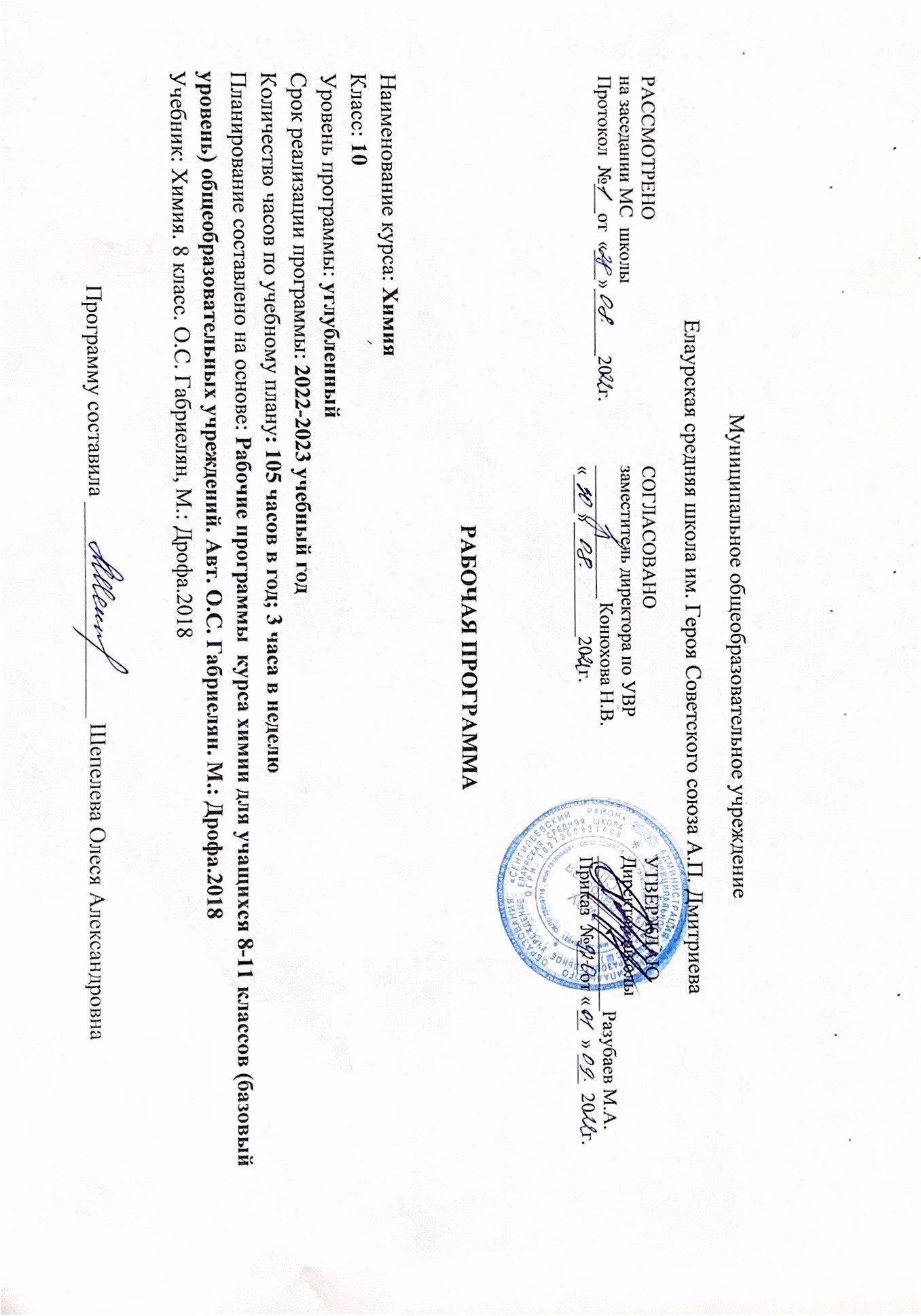 Аннотация к рабочей программе ПЛАНИРУЕМЫЕ РЕЗУЛЬТАТЫ ИЗУЧЕНИЯ УЧЕБНОГО ПРЕДМЕТА «ХИМИЯ» 10 (ПРОФИЛЬНЫЙ) КЛАССВ результате изучения химии  ученик получит возможность научиться:Понимать роль химии в естествознании, ее связь с другими естественными науками, значение в жизни современного общества;важнейшие химические понятия: вещество, химический элемент, атом, молекула, ион, радикал, аллотропия, нуклиды и изотопы, атомные s-, p-, d-орбитали, химическая связь, электроотрицательность, валентность, степень окисления, гибридизация орбиталей, пространственное строение молекул, моль, молярная масса, молярный объем, вещества молекулярного и немолекулярного строения, механизм реакции, углеродный скелет, функциональная группа, гомология, структурная и пространственная изомерия, индуктивный и мезомерный эффекты, электрофил, нуклеофил, основные типы реакций в органической химии;основные теории химии: строения органических соединений (включая стереохимию),классификацию и номенклатуру органических соединений;природные источники углеводородов и способы их переработки;вещества и материалы, широко используемые в практике: минеральные удобрения, минеральные и органические кислоты, щелочи, углеводороды, фенол, анилин, метанол, этанол, этиленгликоль, глицерин, формальдегид, ацетальдегид, ацетон, глюкоза, сахароза, крахмал, клетчатка, аминокислоты, белки, искусственные волокна, каучуки, пластмассы, жиры, мыла и моющие средства;научится:называть: изученные вещества по «тривиальной» и международной номенклатуре;определять: валентность и степень окисления химических элементов, тип химической связи, пространственное строение молекул, изомеры и гомологи, принадлежность веществ к различным классам органических соединений, характер взаимного влияния атомов в молекулах, типы реакций в органической химии; характеризовать: строение и свойства органических соединений (углеводородов, спиртов, фенолов, альдегидов и кетонов, карбоновых кислот, аминов, аминокислот и углеводов);объяснять: реакционной способности органических соединений от строения их молекул;выполнять химический эксперимент по: распознаванию важнейших органических веществ; получению конкретных веществ, относящихся к изученным классам соединений;проводить: расчеты по уравнениям реакций;осуществлять: самостоятельный поиск химической информации с использованием различных источников; использовать компьютерные технологии для обработки и передачи информации и ее представления в различных формах.использовать приобретенные знания и умения в практической деятельности и повседневной жизни для:понимания глобальных проблем, стоящих перед человечеством: экологических, энергетических и сырьевых;объяснения химических явлений, происходящих в природе, быту и на производстве;экологически грамотного поведения в окружающей среде;оценки влияния химического загрязнения окружающей среды на организм человека и другие живые организмы;безопасной работы с веществами в лаборатории, быту и на производстве;определения возможности протекания химических превращений в различных условиях и оценки их последствий;распознавания и идентификации важнейших веществ и материалов;критической оценки достоверности химической информации, поступающей из различных источников.СОДЕРЖАНИЕ УЧЕБНОГО ПРЕДМЕТА «ХИМИЯ» 10 (ПРОФИЛЬНЫЙ ) КЛАССПредмет органической химии. Особенности строения и свойств органических соединений. Значение и роль органической химии в системе естественных наук и в жизни общества. Краткий очерк истории развития органической химии.Предпосылки создания теории строения: теория радикалов и теория типов, работы А. Кекуле, Э. Франкланда и А. М. Бутлерова, съезд врачей и естествоиспытателей в г. Шпейере. Основные положения теории строения органических соединений А.М. Бутлерова. Химическое строение и свойства органических веществ. Изомерия на примере н-бутана и изобутана.Электронное облако и орбиталь, их формы: s- и р-. Электронные и электронно-графические формулы атома углерода в нормальном и возбужденном состояниях. Ковалентная химическая связь и ее разновидности: σ- u π-. Водородная связь. Сравнение обменного и донорно-акцепторного механизмов образования ковалентной связи.Первое валентное состояние – sp3-гибридизация – на примере молекулы метана и других алканов. Второе валентное состояние – sр2-гибридизация – на примере молекулы этилена. Третье валентное состояние – sp-гибридизация – на примере молекулы-ацетилена. Геометрия молекул рассмотренных веществ и характеристика видов ковалентной связи в них. Модель Гиллеспи для объяснения взаимного отталкивания гибридных орбиталей и их расположения в пространстве с минимумом энергии.Демонстрации. Коллекция органических веществ, материалов и изделий из них. Модели молекул СН4 и СН3ОН; С2Н2, С2Н4 и С6Н6; н-бутана и изобутана. Взаимодействие натрия с этанолом и отсутствие взаимодействия с диэтиловым эфиром. Коллекция полимеров, природных и синтетических каучуков, лекарственных препаратов, красителей. Шаростержневые и объемные модели молекул Н2, С12, N2, H2O, СН4. Шаростержневые и объемные модели СН4, С2Н4, С2Н2. Модель, выполненная из воздушных шаров, демонстрирующая отталкивание гибридных орбиталей.Тема 1. Строение и классификация органических соединений. (9 часов)Классификация органических соединений по строению «углеродного скелета»: ациклические (алканы, алкены, алкины, алкадиены), карбоциклические (циклоалканы и арены) и гетероциклические. Классификация органических соединений по функциональным группам: спирты, фенолы, простые эфиры, альдегиды, кетоны, карбоновые кислоты, сложные эфиры.Номенклатура тривиальная, рациональная и ИЮПАК (IUPAC). Рациональная номенклатура как предшественник номенклатуры ИЮПАК. Принципы образования названий органических соединений по ИЮПАК: замещения, родоначальной структуры, старшинства характеристических групп (алфавитный порядок).Структурная изомерия и ее виды: изомерия «углеродного скелета», изомерия положения (кратной связи и функциональной группы), межклассовая изомерия. Пространственная изомерия и ее виды: геометрическая и оптическая. Биологическое значение оптической изомерии. Отражение особенностей строения молекул геометрических и оптических изомеров в их названиях. Демонстрации.Образцы представителей различных классов органических соединений и шаростержневые или объемные модели их молекул. Таблицы «Название алканов и алкильных заместителей» и «Основные классы органических соединений». Шаростержневые модели органических соединений различных классов. Модели молекул изомеров разных видов изомерии.Лабораторные опыты.1. Изготовление моделей молекул веществ – представителей различных классов органических соединений.Тема 2. Реакции органических соединений (7 часов)Понятие о реакциях замещения. Галогенирование алканов и аренов, щелочной гидролиз галогеналканов.Понятие о реакциях присоединения. Гидрирование, гидрогалогенирование, галогенирование. Реакции полимеризации и поликонденсации.Понятие о реакциях отщепления (элиминирования). Дегидрирование алканов. Дегидратация спиртов. Дегидрохлорирование на примере галогеналканов. Понятие о крекинге алканов и деполимеризации полимеров. Реакции изомеризации.Гомолитический и гетеролитический разрыв ковалентной химической связи; образование ковалентной связи по донорно-акцепторному механизму. Понятие о нуклеофиле и электрофиле. Классификация реакций по типу реагирующих частиц (нуклеофильные и электрофильные) и принципу изменения состава молекулы. Взаимное влияние атомов в молекулах органических веществ. Индуктивный и мезомерный эффекты. Правило Марковникова.Расчетные задачи. 1. Вычисление выхода продукта реакции от теоретически возможного. 2. Комбинированные задачи.Демонстрации.Взрыв смеси метана с хлором. Обесцвечивание бромной воды этиленом и ацетиленом. Получение фенолоформальдегидной смолы. Деполимеризация полиэтилена. Получение этилена и этанола. Крекинг керосина. Взрыв гремучего газа. Горение метана или пропанобутановой смеси (из газовой зажигалки). Взрыв смеси метана или пропанобутановой смеси с кислородом (воздухом).Тема 3. Углеводороды (26 часов)Понятие об углеводородах.Алканы. Гомологический ряд и общая формула алканов. Строение молекулы метана и других алканов. Изомерия алканов. Физические свойства алканов. Алканы в природе. Промышленные способы получения: крекинг алканов, фракционная перегонка нефти. Лабораторные способы получения алканов: синтез Вюрца, декарбоксилирование солей карбоновых кислот, гидролиз карбида алюминия. Реакции замещения. Горение алканов в различных условиях. Термическое разложение алканов. Изомеризация алканов. Применение алканов. Механизм реакции радикального замещения, его стадии. Практическое использование знаний о механизме (свободно-радикальном) реакций в правилах техники безопасности в быту и на производстве.Алкены. Гомологический ряд и общая формула алкенов. Строение молекулы этилена и других алкенов. Изомерия алкенов: структурная и пространственная. Номенклатура и физические свойства алкенов. Получение этиленовых углеводородов из алканов, галогеналканов и спиртов. Поляризация π-связи в молекулах алкенов на примере пропена. Понятие об индуктивном (+I) эффекте на примере молекулы пропена. Реакции присоединения (галогенирование, гидрогалогенирование, гидратация, гидрирование). Реакции окисления и полимеризации алкенов. Применение алкенов на основе их свойств. Механизм реакции электрофильного присоединения к алкенам. Окисление алкенов в «мягких» и «жестких» условиях.Алкины. Гомологический ряд алкинов. Общая формула. Строение молекулы ацетилена и других алкинов. Изомерия алкинов. Номенклатура ацетиленовых углеводородов. Получение алкинов: метановый и карбидный способы. Физические свойства алкинов. Реакции присоединения: галогенирование, гидрогалогенирование, гидратация (реакция Кучерова), гидрирование. Тримеризация ацетилена в бензол. Применение алкинов. Окисление алкинов. Особые свойства терминальных алкинов.Алкадиены. Общая формула алкадиенов. Строение молекул. Изомерия и номенклатура алкадиенов. Физические свойства. Взаимное расположение π-связей в молекулах алкадиенов: кумулированное, сопряженное, изолированное. Особенности строения сопряженных алкадиенов, их получение. Аналогия в химических свойствах алкенов и алкадиенов. Полимеризация алкадиенов. Натуральный и синтетический каучуки. Вулканизация каучука. Резина. Работы С.В. Лебедева. Особенности реакций присоединения к алкадиенам с сопряженными π-связями.Циклоалканы. Понятие о циклоалканах и их свойствах. Гомологический ряд и общая формула циклоалканов. Напряжение цикла в С3Н6, С4Н8 и С5Н10, конформации С6Н12. Изомерия циклоалканов (по «углеродному скелету», цис-, транс-, межклассовая). Химические свойства циклоалканов: горение, разложение, радикальное замещение, изомеризация. Особые свойства циклопропана, циклобутана.Арены. Бензол как представитель аренов. Строение молекулы бензола. Сопряжение π-связей. Изомерия и номенклатура аренов, их получение. Гомологи бензола. Влияние боковой цепи на электронную плотность сопряженного π-облака в молекулах гомологов бензола на примере толуола. Химические свойства бензола. Реакции замещения с участием бензола: галогенирование, нитрование и алкилирование. Применение бензола и его гомологов. Радикальное хлорирование бензола. Механизм и условия проведения реакции радикального хлорирования бензола. Каталитическое гидрирование бензола. Механизм реакций электрофильного замещения: галогенирования и нитрования бензола и его гомологов. Сравнение реакционной способности бензола и толуола в реакциях замещения. Ориентирующее действие группы атомов СН3— в реакциях замещения с участием толуола. Ориентанты I и II рода в реакциях замещения с участием аренов. Реакции боковых цепей алкилбензолов.Природные источники углеводородов. Нефть и ее промышленная переработка. Фракционная перегонка, термический и каталитический крекинг. Природный газ, его состав и практическое использование. Каменный уголь. Коксование каменного угля. Происхождение природных источников углеводородов. Риформинг, алкилирование и ароматизация нефтепродуктов. Экологические аспекты добычи, переработки и использования полезных ископаемых.Расчетные задачи. 1. Нахождение молекулярной формулы органического соединения по массе (объему) продуктов сгорания. 2. Нахождение молекулярной формулы вещества по его относительной плотности и массовой доле элементов в соединениях. 3. Комбинированные задачи.Демонстрации. Коллекция «Природные источники углеводородов». Сравнение процессов горения нефти и природного газа. Образование нефтяной пленки на поверхности воды. Каталитический крекинг парафина. Растворение парафина в бензине и испарение растворителя из смеси. Плавление парафина и его отношение к воде (растворение, сравнение плотностей, смачивание). Получение метана из ацетата натрия и гидроксида натрия. Модели молекул алканов — шаростержневые и объемные. Горение метана, пропанобутановой смеси, парафина в условиях избытка и недостатка кислорода. Взрыв смеси метана с воздухом. Отношение метана, пропанобутановой смеси, бензина, парафина к бромной воде и раствору перманганата калия. Взрыв смеси метана и хлора, инициируемый освещением. Восстановление оксида меди (II) парафином.Шаростержневые и объемные модели молекул структурных и пространственных изомеров алкенов. Объемные модели молекул алкенов. Получение этена из этанола. Обесцвечивание этеном бромной воды. Обесцвечивание этеном раствора перманганата калия. Горение этена.Получение ацетилена из карбида кальция. Физические свойства. Взаимодействие ацетилена с бромной водой. Взаимодействие ацетилена с раствором перманганата калия. Горение ацетилена. Взаимодействие ацетилена с раствором соли меди или серебра.Модели (шаростержневые и объемные) молекул алкадиенов с различным взаимным расположением π-связей. Деполимеризация каучука. Модели (шаростержневые и объемные) молекул алкадиенов с различным взаимным расположением π-связей. Коагуляция млечного сока каучуконосов (молочая, одуванчиков или фикуса).Шаростержневые модели молекул циклоалканов и алкенов. Отношение циклогексана к раствору перманганата калия и бромной воде.Шаростержневые и объемные модели молекул бензола и его гомологов. Разделение с помощью делительной воронки смеси бензол-вода. Растворение в бензоле различных органических и неорганических (например, серы) веществ. Экстрагирование  красителей и других веществ (например, йода) бензолом из водного раствора. Горение бензола. Отношение бензола к бромной воде и раствору перманганата калия. Получение нитробензола.Коллекция «Природные источники углеводородов». Сравнение процессов горения нефти и природного газа. Образование нефтяной пленки на поверхности воды. Каталитический крекинг парафина. Растворение парафина в бензине и испарение растворителя из смеси. Плавление парафина и его отношение к воде (растворение, сравнение плотностей, смачивание). Разделение смеси бензин-вода при помощи делительной воронки.Лабораторные опыты.2. Изготовление парафинизированной бумаги. 3. Обнаружение Н2О, сажи, СО2 в продуктах горения свечи. 4. Изготовление моделей галогеноалканов. 5. Обнаружение непредельных соединений в нефтепродуктах. 6. Ознакомление с образцами полиэтилена и полипропилена. 7. Распознавание образцов алканов и алкенов. 8. Обнаружение воды, сажи и углекислого газа в продуктах горения углеводородов. 9. Изготовление моделей алкинов и  их изомеров. 10. Ознакомление с коллекцией «Каучук и резина».  11. Ознакомление с физическими свойствами  бензола. 12. Изготовление и использование простейшего прибора для хроматографии. 13. Распознавание органических веществ. 14. Определение качественного состава парафина или бензола. 15. Получение ацетилена и его окисление раствором KMnO4 или бромной водой.Практические работы.1. Качественный анализ органических  соединений.2. УглеводородыТема 4. Кислородсодержащие углеводороды (26 часов)Спирты. Состав и классификация спиртов. Изомерия спиртов (положение гидроксильных групп, межклассовая, «углеродного скелета»). Физические свойства спиртов, их получение. Межмолекулярная водородная связь. Особенности электронного строения молекул спиртов. Химические свойства спиртов, обусловленные наличием в молекулах гидроксильных групп: образование алкоголятов, взаимодействие с галогеноводородами, межмолекулярная и внутримолекулярная дегидратация, этерификация, окисление и дегидрирование спиртов. Особенности свойств многоатомных спиртов. Качественная реакция на многоатомные спирты. Важнейшие представители спиртов. Физиологическое действие метанола и этанола. Алкоголизм, его последствия. Профилактика алкоголизма.Фенолы. Фенол, его физические свойства и получение. Химические свойства фенола как функция его строения. Кислотные свойства. Взаимное влияние атомов и групп в молекулах органических веществ на примере фенола. Поликонденсация фенола с формальдегидом. Качественная реакция на фенол. Применение фенола. Классификация фенолов. Сравнение кислотных свойств веществ, содержащих гидроксильную группу: воды, одно- и многоатомных спиртов, фенола. Электрофильное замещение в бензольном кольце. Применение производных фенола.Расчетные задачи. Вычисления по термохимическим уравнениям.Демонстрации. Физические свойства этанола, пропанола-1 и бутанола-1. Шаростержневые модели молекул изомеров с молекулярными формулами С3Н8О и С4Н10О. Количественное вытеснение водорода из спирта натрием. Сравнение реакций горения этилового и пропилового спиртов. Сравнение скоростей взаимодействия натрия с этанолом, пропанолом-2, глицерином. Получение простого эфира. Получение сложного эфира. Получение этена из этанола. Растворимость фенола в воде при обычной и повышенной температуре. Вытеснение фенола из фенолята натрия угольной кислотой. Реакция фенола с хлоридом железа (III). Реакция фенола с формальдегидом.Практические работы.3. СпиртыАльдегиды. Кетоны Строение молекул альдегидов и кетонов, их изомерия и номенклатура. Особенности строения карбонильной группы. Физические свойства формальдегида и его гомологов. Отдельные представители альдегидов и кетонов. Химические свойства альдегидов, обусловленные наличием в молекуле карбонильной группы атомов (гидрирование, окисление аммиачными растворами оксида серебра и гидроксида меди (II)). Качественные реакции на альдегиды. Реакция поликонденсации формальдегида с фенолом. Особенности строения и химических свойств кетонов. Нуклеофильное присоединение к карбонильным соединениям. Взаимное влияние атомов в молекулах. Галогенирование альдегидов и кетонов по ионному механизму на свету. Качественная реакция на метилкетоны.Демонстрации. Шаростержневые модели молекул альдегидов и изомерных им кетонов. Окисление бензальдегида на воздухе. Реакция «серебряного зеркала». Окисление альдегидов.Практические работы.4. Альдегиды и кетоныКарбоновые кислоты. Строение молекул карбоновых кислот и карбоксильной группы. Классификация и номенклатура карбоновых кислот. Физические свойства карбоновых кислот и их зависимость от строения молекул. Карбоновые кислоты в природе. Биологическая роль карбоновых кислот. Общие свойства неорганических и органических кислот. Влияние углеводородного радикала на силу карбоновой кислоты. Реакция этерификации, условия ее проведения. Химические свойства непредельных карбоновых кислот, обусловленные наличием π-связи в молекуле. Реакции электрофильного замещения с участием бензойной кислоты.Сложные эфиры. Строение сложных эфиров. Изомерия сложных эфиров («углеродного скелета» и межклассовая). Номенклатура сложных эфиров. Обратимость реакции этерификации, гидролиз сложных эфиров. Равновесие реакции этерификации — гидролиза; факторы, влияющие на него. Решение расчетных задач на определение выхода продукта реакции (в %) от теоретически возможного, установление формулы и строения вещества по продуктам его сгорания (или гидролиза).Жиры. Жиры — сложные эфиры глицерина и карбоновых кислот. Состав и строение жиров. Номенклатура и классификация жиров. Масла. Жиры в природе. Биологические функции жиров. Свойства жиров. Омыление жиров, получение мыла. Объяснение моющих свойств мыла. Гидрирование жидких жиров. Маргарин. Понятие о CMC. Объяснение моющих свойств мыла и CMC (в сравнении).Демонстрации. Знакомство с физическими свойствами некоторых карбоновых кислот: муравьиной, уксусной, пропионовой, масляной, щавелевой, лимонной, олеиновой, стеариновой, бензойной. Возгонка бензойной кислоты. Отношение различных карбоновых кислот к воде. Получение приятно пахнущего сложного эфира. Отношение к бромной воде и раствору перманганата калия предельной и непредельной карбоновых кислот. Шаростержневые модели молекул сложных эфиров и изомерных им карбоновых кислот. Отношение сливочного, подсолнечного и машинного масла к водным растворам брома и перманганата калия.Лабораторные опыты. 16. Растворение глицерина в воде. 17. Взаимодействие глицерина с Cu(OH)2. 18. Ректификация смеси вода – этанол (1-2 стадии). 19. Взаимодействие фенола с раствором щелочи. 20. Распознавание растворов фенолята натрия и карбоната натрия (барботаж выдыхаемого воздуха). 21. Взаимодействие фенола с бромной водой. 22. Распознавание водных растворов фенола и глицерина. 23. Знакомство с физическими свойствами отдельных представителей альдегидов и кетонов: ацетальдегида, ацетона, водного растворов формальдегида. 24. Окисление этанола в этаналь. 25. Реакция «серебряного зеркала». 26. Окисление альдегидов гидроксидом меди (II). 27. Получение фенолформальдегидного полимера. 28. Взаимодействие раствора уксусной кислоты с макнием (цинком), оксидом меди(II), гидроксидом железа(III), раствором карбоната натрия, раствором стеарата калия (мыла). 30. Отношение сложных эфиров в воде и органическим веществам (например, красителям). 31. Выведение жирного пятна с помощью сложного эфира. 32. Растворимость жиров в воде и органических растворителях.  33. Распознавание сливочного масла и маргарина с помощью подкисленного  теплого раствора KMnO4. 34. Получение мыла. 35. Сравнение моющих свойств хозяйственного мыла и СМС в жесткой воде.Экспериментальные задачи.1. Распознавание растворов ацетата натрия, карбоната натрия и стеарата натрия. 2. Распознавание образцов сливочного масла и маргарина. 3. Получение карбоновой кислоты из мыла. 4. Получение уксусной кислоты из ацетата натрия.Практические работы.5. Карбоновые кислотыТема 5. Углеводы (9 часов).Моно-, ди- и полисахариды. Представители каждой группы.Биологическая роль углеводов. Их значение в жизни человека и общества.Моносахариды. Глюкоза, ее физические свойства. Строение молекулы. Равновесия в растворе глюкозы. Зависимость химических свойств глюкозы от строения молекулы. Взаимодействие с гидроксидом меди (II) при комнатной температуре и нагревании, этерификация, реакция «серебряного зеркала», гидрирование. Глюкоза в природе. Биологическая роль глюкозы. Применение глюкозы на основе ее свойств. Фруктоза как изомер глюкозы. Сравнение строения молекул и химических свойств глюкозы и фруктозы. Фруктоза в природе и ее биологическая роль.Дисахариды. Строение дисахаридов. Восстанавливающие и невосстанавливающие дисахариды. Сахароза, лактоза, мальтоза, их строение и биологическая роль. Гидролиз дисахаридов. Промышленное получение сахарозы из природного сырья.Полисахариды. Крахмал и целлюлоза (сравнительная характеристика: строение, свойства, биологическая роль). Физические свойства полисахаридов. Химические свойства полисахаридов. Гидролиз полисахаридов. Качественная реакция на крахмал. Полисахариды в природе, их биологическая роль. Применение полисахаридов. Искусственные волокна. Взаимодействие целлюлозы с неорганическими и карбоновыми кислотами.Демонстрации. Образцы углеводов и изделий из них. Взаимодействие сахарозы с гидроксидом меди (II). Получение сахарата кальция и выделение сахарозы из раствора сахарата кальция. Реакция «серебряного зеркала» для глюкозы. Отношение растворов сахарозы и мальтозы (лактозы) к гидроксиду меди (II) при нагревании. Ознакомление с физическими свойствами целлюлозы и крахмала. Набухание целлюлозы и крахмала в воде. Получение нитрата целлюлозы.Лабораторные опыты.36. Ознакомление с физическими свойствами глюкозы. 37. Взаимодействие глюкозы с  Cu(OH)2 при различной температуре. 38. Кислотный гидролиз сахарозы. 39. Знакомство с образцами полисахаридов. 40. Обнаружение крахмала с помощью качественной реакции в меде, хлебе, клетчатке, бумаге, клейстере, йогурте, маргарине. 41. Знакомство с коллекцией волокон.Экспериментальные задачи.1. Распознавание растворов глюкозы и глицерина. 2. Определение наличия крахмала в меде, хлебе,  маргарине.Практические работы.6. Углеводы. 7. Идентификация органических соединений.Тема 4. Азотсодержащие соединения (10 часов)Амины. Состав и строение аминов. Классификация, изомерия и номенклатура аминов. Алифатические амины. Анилин. Получение аминов: алкилирование аммиака, восстановление нитросоединений (реакция Зинина). Физические свойства аминов. Химические свойства аминов: взаимодействие с водой и кислотами. Гомологический ряд ароматических аминов. Алкилирование и ацилирование аминов. Взаимное влияние атомов в молекулах на примере аммиака, алифатических и ароматических аминов. Применение аминов.Аминокислоты и белки. Состав и строение молекул аминокислот. Изомерия аминокислот. Двойственность кислотно-основных свойств аминокислот и ее причины. Взаимодействие аминокислот с основаниями. Взаимодействие аминокислот с кислотами, образование сложных эфиров. Образование внутримолекулярных солей (биполярного иона). Реакция поликонденсации аминокислот. Синтетические волокна (капрон, энант и др.). Биологическая роль аминокислот. Применение аминокислот.Белки как природные биополимеры. Пептидная группа атомов и пептидная связь. Пептиды. Белки. Первичная, вторичная и третичная структуры белков. Химические свойства белков: горение, денатурация, гидролиз, качественные (цветные) реакции. Биологические функции белков. Значение белков. Четвертичная структура белков как агрегация белковых и небелковых молекул. Глобальная проблема белкового голодания и пути ее решения.Нуклеиновые кислоты. Общий план строения нуклеотидов. Понятие о пиримидиновых и пуриновых основаниях. Первичная, вторичная и третичная структуры молекулы ДНК. Биологическая роль ДНК и РНК. Генная инженерия и биотехнология. Трансгенные формы животных и растений.Демонстрации. Физические свойства метиламина. Горение метиламина. Взаимодействие анилина и метиламина с водой и кислотами. Отношение бензола и анилина к бромной воде. Окрашивание тканей анилиновыми красителями. Обнаружение функциональных групп в молекулах аминокислот. Нейтрализация щелочи аминокислотой. Нейтрализация кислоты аминокислотой. Растворение и осаждение белков. Денатурация белков. Качественные реакции на белки. Модели молекулы ДНК и различных видов молекул РНК. Образцы продуктов питания из трансгенных форм растений и животных; лекарств и препаратов, изготовленных с помощью генной инженерии.Лабораторные опыты.42. Изготовление шаростержневых моделей молекул изомерных аминов. 43. Изготовление моделей изомерных молекул состава C3H7NO2. 44. Растворение белков в воде и их коагуляция. 45. Обнаружение белка в курином яйце и в молоке.Практические работы.Амины. Аминокислоты. БелкиТема 5. Биологически активные органические соединения (8 часов)Витамины. Понятие о витаминах. Их классификация и обозначение. Нормы потребления витаминов. Водорастворимые (на примере витамина С) и жирорастворимые (на примере витаминов А и D) витамины. Понятие об авитаминозах, гипер- и гиповитаминозах. Профилактика авитаминозов. Отдельные представители водорастворимых витаминов (С, РР, группы В) и жирорастворимых витаминов (A, D, E). Их биологическая роль.Ферменты. Понятие о ферментах как о биологических катализаторах белковой природы. Значение в биологии и применение в промышленности. Классификация ферментов. Особенности строения и свойств ферментов: селективность и эффективность. Особенности строения и свойств в сравнении с неорганическими катализаторами.Гормоны. Понятие о гормонах как биологически активных веществах, выполняющих эндокринную регуляцию жизнедеятельности организмов. Классификация гормонов: стероиды, производные аминокислот, полипептидные и белковые гормоны. Отдельные представители гормонов: эстрадиол, тестостерон, инсулин, адреналин.Лекарства. Понятие о лекарствах как химиотерапевтических препаратах. Группы лекарств: сульфамиды (стрептоцид), антибиотики (пенициллин), аспирин. Безопасные способы применения, лекарственные формы. Краткие исторические сведения о возникновении и развитии химиотерапии. Механизм действия некоторых лекарственных препаратов, строение молекул, прогнозирование свойств на основе анализа химического строения. Антибиотики, их классификация по строению, типу и спектру действия. Дисбактериоз. Наркотики, наркомания и ее профилактика.Демонстрации. Образцы витаминных препаратов. Поливитамины. Иллюстрации фотографий животных с различными формами авитаминозов. Сравнение скорости разложения Н2О2 под действием фермента (каталазы) и неорганических катализаторов (KI, FeCl3, MnO2). Плакат или кодограмма с изображением структурных формул эстрадиола, тестостерона, адреналина. Взаимодействие адреналина с раствором FeCl3. Белковая природа инсулина (цветные реакции на белки). Плакаты или кодограммы с формулами амида сульфаниловой кислоты, дигидрофолиевой кислоты, бензилпенициллина, тетрациклина, цефотаксима, аспирина.Лабораторные опыты.46. Обнаружение витамина А в растительном масле. 47. Обнаружение витамина  С  в яблочном соке. 48. Обнаружение витамина D в желтке куриного яйца. 49. Ферментативный гидролиз крахмала под действием амилазы. 50. Разложение пероксида водорода под действием каталазы. 51. Действие дегидрогеназы на метиленовый синий. 52. Испытание растворимости адреналина в воде и соляной кислоте. 53. Обнаружение аспирина в готовой лекарственной форме.      Практические работы.9. Действие ферментов на различные вещества.10. Анализ некоторых лекарственных препаратов (аспирина, парацетамола).ТЕМАТИЧЕСКОЕ  ПЛАНИРОВАНИЕ  УЧЕБНОГО ПРЕДМЕТА  «ХИМИЯ»  10  (ПРОФИЛЬНЫЙ )  КЛАСС КАЛЕНДАРНО-ТЕМАТИЧЕСКОЕ ПЛАНИРОВАНИЕ  УЧЕБНОГО ПРЕДМЕТА «ХИМИЯ»  10 (ПРОФИЛЬНЫЙ) КЛАСС Название курса Химия Химия Класс 10 (углубленный) 10 (углубленный) Количество часов 105 ч  (3  часа  в неделю) 105 ч  (3  часа  в неделю) Составитель Шепелева Олеся Александровна Шепелева Олеся Александровна Цель курса Цели: Освоение знаний о химической составляющей естественно-научной картины мира, важнейших химических понятиях, законах и теориях. Цели: Освоение знаний о химической составляющей естественно-научной картины мира, важнейших химических понятиях, законах и теориях. Структура курса Название раздела. Тема Количество часов Введение 5 Тема 1. Строение и классификация органических соединений. 9 Тема 2. Реакции органических соединений 7 Тема 3. Углеводороды  26 Тема 4. Кислород- и азотсодержащие органические соединения 36 Тема 5. Углеводы 9 Тема 6. Биологически активные соединения 8 Тема 6. Обобщение  систематизация знаний 5 Итого 105 НАИМЕНОВАНИЕ ТЕМЫ ВСЕГО ЧАСОВПРАКТИЧЕСКИЕ РАБОТЫ КОНТРОЛЬНЫЕ  РАБОТЫ Введение 5Тема 1. Строение и классификация органических соединений. 9Тема 2. Реакции органических соединений7Контрольная работа №1 по темам «Строение и классификация органических соединений» Тема 3. Углеводороды 261.Качественный анализ органических  соединений.2.УглеводородыКонтрольная работа №2 по теме «Углеводороды».Тема 4. 
Кислородсодержащие соединения263. Спирты и фенолы4. Альдегиды и кетоны5. Карбоновые кислотыКонтрольная работа № 3 по теме«Спирты, фенолы, карбонильные соединения». Контрольная работа № 4 по теме «Карбоновые кислоты и их производные».Тема 5. Углеводы96. Углеводы7. Идентификация органических соединенийТема 6. 
Азотсодержащие соединения 108. Амины. Аминокислоты. БелкиКонтрольная работа № 5 по темам «Углеводы» и «Азотсодержащие соединения».Тема 7. Биологически активные соединения 89.Действие ферментов на различные вещества10.Анализ некоторых лекарственных препаратовОбобщение и систематизация5Итоговая контрольная работа (№6)Итого 105106№ урокаКалендарные сроки(план/факт)Календарные сроки(план/факт)Тема урокаПланируемые результатыПланируемые результатыПланируемые результатыВиды деятельности, форма работыТворческая, исследовательская проектная деятельность учащихсяФормы контроля№ урокаКалендарные сроки(план/факт)Календарные сроки(план/факт)Тема урокаОсвоение предметных знаний (базовые понятия)УУДУУДВиды деятельности, форма работыТворческая, исследовательская проектная деятельность учащихсяФормы контроляВведение (5 часов)Введение (5 часов)Введение (5 часов)Введение (5 часов)Введение (5 часов)Введение (5 часов)Введение (5 часов)Введение (5 часов)Введение (5 часов)Введение (5 часов)1 1 1 нед сентМесто и роль органической химии в системе наук о природе.ТБ.Предмет органической химии. Особенности строения и свойств органических соеди-нений. Значение и роль орга-нической  химии в системе естественных наук и в жизни общества. Краткий очерк истории развития органической химииЦелеполагание, определение темы урока, анализ объектовЦелеполагание, определение темы урока, анализ объектовРабота с учебником. демонстр. матер Педагогическое наблюдение, фронтальный опрос221 нед сентТеория строения органических соединений А.М.Бутлерова.Предпосылки создания теории строения веществ: работы предшественников, работы А.Кекуле и Э.Франкланда, участие в съезде в г.Шпейере.  Основные положения теории строения А. М. Бутлерова. Химическое строение и свойства органических веществ. Понятие о гомологии и гомологах. ИзомерияУмение организовать выполнение заданий учителя согласно установленным правилам работы в кабинетеУмение организовать выполнение заданий учителя согласно установленным правилам работы в кабинетеРабота с моделями орг. ВеществСообщение по темеСамоконтроль, индивидуальный и групповой контроль331 нед сентСтроение атома углерода.Электронное облако и орби-таль, их формы. Электронные и электронно-графические формулы атомов углерода в нормальном и возбужденном состояниях. Ковалентная связь и ее разновидности (сигма и пи- связь). Образование молекул H2, Cl2, N2, HCl, H2O, CH4, C2H4, C2H2Развитие навыков самооценки и самоанализа.Развитие навыков самооценки и самоанализа.Работа с учебником. демонстр. матерИндивидуальный и групповой контроль442 нед сентВалентные состояния атома углерода.Первое валентное состояние –  (sp3-гибридизация) на примере молекул метана и этана. Второе валентное состояние (sp2- гибридизация) на примере молекулы этилена. Третье валентное состояние - sp-гибридизация - на примере молекулы ацетилена. Геометрия молекул этих веществ и характеристика видов ковалентной связиФормирование осознанного и доброжелательного отношения к мнению другого человека.Формирование осознанного и доброжелательного отношения к мнению другого человека.Работа с моделями орг. ВеществФронтальный контроль552 нед сентВалентные состояния атома углерода.Первое валентное состояние –  (sp3-гибридизация) на примере молекул метана и этана. Второе валентное состояние (sp2- гибридизация) на примере молекулы этилена. Третье валентное состояние - sp-гибридизация - на примере молекулы ацетилена. Геометрия молекул этих веществ и характеристика видов ковалентной связиСоставлять план решения проблемы. Работая по плану, сверять свои действия с целью и, при необходимости, исправлять ошибки самостоятельно.Составлять план решения проблемы. Работая по плану, сверять свои действия с целью и, при необходимости, исправлять ошибки самостоятельно.Работа с моделями орг. ВеществРешение занимательных задачИндивидуальный контрольТема 1. Строение и классификация органических соединений. (9 часов)Тема 1. Строение и классификация органических соединений. (9 часов)Тема 1. Строение и классификация органических соединений. (9 часов)Тема 1. Строение и классификация органических соединений. (9 часов)Тема 1. Строение и классификация органических соединений. (9 часов)Тема 1. Строение и классификация органических соединений. (9 часов)Тема 1. Строение и классификация органических соединений. (9 часов)Тема 1. Строение и классификация органических соединений. (9 часов)Тема 1. Строение и классификация органических соединений. (9 часов)Тема 1. Строение и классификация органических соединений. (9 часов)6/16/12 нед сентКлассификация органических соединений. Классификация органических соединений по строению углеродной цепи: ацикличес-кие,  циклические, разветвлен-ные, неразветвленные; по типу атомов в цепи; по наличию или отсутствию кратных связей; по особенностям электронного строения. Сравнение, анализ, наблюдениеСравнение, анализ, наблюдениеРабота с учебником. демонстр. МатерСамоконтроль, индивидуальный и групповой контроль7\27\23 нед сентКлассификация органических соединений. Классификация органических соединений по функциональ-ным группам: спирты, фенолы, простые эфиры, альдегиды, кетоны, карбоновые кислоты, сложные эфирыУмение организовать выполнение заданий учителя согласно установленным правилам работы в кабинетеУмение организовать выполнение заданий учителя согласно установленным правилам работы в кабинетеРабота с моделями орг. ВеществИндивидуальный и групповой контроль8\38\33 нед сентКлассификация органических соединений.Классификация органических соединений по функциональ-ным группам амины, ни-тросоединения, аминокислоты. Классификация по молекулярной массе: мономеры и полимеры.Умение организовать выполнение заданий учителя согласно установленным правилам работы в кабинетеУмение организовать выполнение заданий учителя согласно установленным правилам работы в кабинетеРабота с моделями орг. ВеществИндивидуальный и групповой контроль9 \49 \43 нед сентОсновы номенклатуры органических соединений.Номенклатура тривиальная ( историческая), рациональная, международная  ИЮПАК. Принципы составления названий органических соединений по рациональной номенклатуре:  производное от простейшего представителя ряда, алфавитный порядок перечисления заместителей. Принципы составления названий органических соединений по номенклатуре ИЮПАК: выбор главной цепи, старшинство заместителей.Развитие навыков самооценки и самоанализа.Развитие навыков самооценки и самоанализа.Работа с моделями орг. ВеществСообщение по темеФронтальный контроль10\510\54 нед сентОсновы номенклатуры органических соединений.Номенклатура тривиальная ( историческая), рациональная, международная  ИЮПАК. Принципы составления названий органических соединений по рациональной номенклатуре:  производное от простейшего представителя ряда, алфавитный порядок перечисления заместителей. Принципы составления названий органических соединений по номенклатуре ИЮПАК: выбор главной цепи, старшинство заместителей.Формирование осознанного и доброжелательного отношения к мнению другого человека.Формирование осознанного и доброжелательного отношения к мнению другого человека.Работа со схемами, таблицамиИндивидуальный контроль11\611\64 нед сентИзомерия в органической химии и ее виды.Изомерия, функциональные группы в органических соединениях. Зависимость свойств веществ от химического строения. Структурная изомерия и ее виды. Пространственная изомерия и её виды: геометрическая и оптическая. Биологическое значение оптической изомерии. Составлять план решения проблемы. Работая по плану, сверять свои действия с целью и, при необходимости, исправлять ошибки самостоятельно.Составлять план решения проблемы. Работая по плану, сверять свои действия с целью и, при необходимости, исправлять ошибки самостоятельно.Работа в парахСоставление технологической цепочкиПедагогическое наблюдение, индивидуальный и групповой контроль12\712\74 нед сентИзомерия в органической химии и ее виды.Изомерия, функциональные группы в органических соединениях. Зависимость свойств веществ от химического строения. Структурная изомерия и ее виды. Пространственная изомерия и её виды: геометрическая и оптическая. Биологическое значение оптической изомерии. Формулировать собственное мнение и позицию, аргументировать и координировать её с позициями партнёров Формулировать собственное мнение и позицию, аргументировать и координировать её с позициями партнёров Работа с учебником, таблицамиФронтальный контроль13\813\81 нед октОбобщение и систематизация знаний по строению и классификации органических соединенийКлассификация органических соединений. Номенклатура тривиальная ( историческая), рациональная, международная  ИЮПАК.Развитие навыков самооценки и самоанализа.Развитие навыков самооценки и самоанализа.Работа с учебником, таблицамиИндивидуальный и групповой контроль14\914\91 недоктОбобщение и систематизация знаний по строению и классификации органических соединенийКлассификация органических соединений. Номенклатура тривиальная ( историческая), рациональная, международная  ИЮПАК.Умение строить эффективное взаимодействие с одноклассниками при выполнении совместной работыУмение строить эффективное взаимодействие с одноклассниками при выполнении совместной работыРабота в группахФронтальный контрольТема 2. Реакции  органических соединений (7 часов)Тема 2. Реакции  органических соединений (7 часов)Тема 2. Реакции  органических соединений (7 часов)Тема 2. Реакции  органических соединений (7 часов)Тема 2. Реакции  органических соединений (7 часов)Тема 2. Реакции  органических соединений (7 часов)Тема 2. Реакции  органических соединений (7 часов)Тема 2. Реакции  органических соединений (7 часов)Тема 2. Реакции  органических соединений (7 часов)Тема 2. Реакции  органических соединений (7 часов)15\115\11 недоктТипы химических реакций в органической химии. Реакции присоединения и замещенияТипы химических реакций в органической химии. Реакции радикальные и ионные.Понятие о реакциях замеще-ния. Галогенирование алканов и аренов, щелочной гидролиз галогеналканов. Понятие о реакциях присоединения. Гидрирование, гидрогалогени-рование, галогенирование. Реакции полимеризации и поликонденсации. Понятие о реакциях отщепления. Дегид-рирование.  Дегидратация. Дегидрохлорирование на примере галогеналканов. Понятие о крекинге алканов.Реакции изомеризации.Гомолитический и гетероли-тический разрыв ковалентной химической связи. Понятие о нуклеофиле и электрофиле. Взаимное влияние атомов в молекулах органических веществ. Индуктивный и мезомерный эффекты. Составлять план решения проблемы. Работая по плану, сверять свои действия с целью и, при необходимости, исправлять ошибки самостоятельноСоставлять план решения проблемы. Работая по плану, сверять свои действия с целью и, при необходимости, исправлять ошибки самостоятельноРабота в парахИндивидуальный контроль16\216\22 недоктТипы химических реакций в органической химии. Реакции присоединения и замещенияТипы химических реакций в органической химии. Реакции радикальные и ионные.Понятие о реакциях замеще-ния. Галогенирование алканов и аренов, щелочной гидролиз галогеналканов. Понятие о реакциях присоединения. Гидрирование, гидрогалогени-рование, галогенирование. Реакции полимеризации и поликонденсации. Понятие о реакциях отщепления. Дегид-рирование.  Дегидратация. Дегидрохлорирование на примере галогеналканов. Понятие о крекинге алканов.Реакции изомеризации.Гомолитический и гетероли-тический разрыв ковалентной химической связи. Понятие о нуклеофиле и электрофиле. Взаимное влияние атомов в молекулах органических веществ. Индуктивный и мезомерный эффекты. Формулировать собственное мнение и позицию, аргументировать и координировать её с позициями партнёровФормулировать собственное мнение и позицию, аргументировать и координировать её с позициями партнёровРабота с учебником, таблицамиПедагогическое наблюдение, индивидуальный и групповой контроль17\317\32 недоктРеакции отщепления и изомеризации.Типы химических реакций в органической химии. Реакции радикальные и ионные.Понятие о реакциях замеще-ния. Галогенирование алканов и аренов, щелочной гидролиз галогеналканов. Понятие о реакциях присоединения. Гидрирование, гидрогалогени-рование, галогенирование. Реакции полимеризации и поликонденсации. Понятие о реакциях отщепления. Дегид-рирование.  Дегидратация. Дегидрохлорирование на примере галогеналканов. Понятие о крекинге алканов.Реакции изомеризации.Гомолитический и гетероли-тический разрыв ковалентной химической связи. Понятие о нуклеофиле и электрофиле. Взаимное влияние атомов в молекулах органических веществ. Индуктивный и мезомерный эффекты. Развитие навыков самооценки и самоанализа.Развитие навыков самооценки и самоанализа.Работа в группахФронтальный контроль18\418\42 нед октРеакции отщепления и изомеризации.Типы химических реакций в органической химии. Реакции радикальные и ионные.Понятие о реакциях замеще-ния. Галогенирование алканов и аренов, щелочной гидролиз галогеналканов. Понятие о реакциях присоединения. Гидрирование, гидрогалогени-рование, галогенирование. Реакции полимеризации и поликонденсации. Понятие о реакциях отщепления. Дегид-рирование.  Дегидратация. Дегидрохлорирование на примере галогеналканов. Понятие о крекинге алканов.Реакции изомеризации.Гомолитический и гетероли-тический разрыв ковалентной химической связи. Понятие о нуклеофиле и электрофиле. Взаимное влияние атомов в молекулах органических веществ. Индуктивный и мезомерный эффекты. Осознавать потребность и готовность к самообразованиюОсознавать потребность и готовность к самообразованиюРабота с учебником, демонстр.Сообщение по темеПедагогическое наблюдение, индивидуальный и групповой контроль19\519\53 нед октРеакционные частицы в органической химии. Взаимное влияние атомов в молекуле.Типы химических реакций в органической химии. Реакции радикальные и ионные.Понятие о реакциях замеще-ния. Галогенирование алканов и аренов, щелочной гидролиз галогеналканов. Понятие о реакциях присоединения. Гидрирование, гидрогалогени-рование, галогенирование. Реакции полимеризации и поликонденсации. Понятие о реакциях отщепления. Дегид-рирование.  Дегидратация. Дегидрохлорирование на примере галогеналканов. Понятие о крекинге алканов.Реакции изомеризации.Гомолитический и гетероли-тический разрыв ковалентной химической связи. Понятие о нуклеофиле и электрофиле. Взаимное влияние атомов в молекулах органических веществ. Индуктивный и мезомерный эффекты. Умение строить логическое рассуждение, включающее установление причинно-следственных связейУмение строить логическое рассуждение, включающее установление причинно-следственных связейРабота с учебником, таблицамиФронтальный контроль20\620\63 нед октОбобщение и систематизация знаний о строении и классификации орга-нических соединений, химических реакциях в органической химии.Строение иклассификация органических соединений. Типы химических реакций. ИзомерияФормулировать собственное мнение и позицию, аргументировать и координировать её с позициями партнёровФормулировать собственное мнение и позицию, аргументировать и координировать её с позициями партнёровРабота в группахРешение занимательных задачФронтальный контроль21\721\73 нед октКонтрольная работа №1 по теме «Строение и классификация органических соединений» Проверка знаний по пройденной темеУмение строить логическое рассуждение, включающее установление причинно-следственных связейУмение строить логическое рассуждение, включающее установление причинно-следственных связейИндивидуальная работаИндивидуальный контрольТема 3. Углеводороды (26 часов)Тема 3. Углеводороды (26 часов)Тема 3. Углеводороды (26 часов)Тема 3. Углеводороды (26 часов)Тема 3. Углеводороды (26 часов)Тема 3. Углеводороды (26 часов)Тема 3. Углеводороды (26 часов)Тема 3. Углеводороды (26 часов)Тема 3. Углеводороды (26 часов)Тема 3. Углеводороды (26 часов)22\122\14 нед октАлканы.Строение, изомерия, номенклатура, получение и физические свойства. Предельные углеводороды, общая формула, гомологичес-кая разность, химическое строение. Ковалентные связи в молекулах, sp3 –гибридиза-ция. Изомерия углеродного скелета. Осознавать потребность и готовность к самообразованиюОсознавать потребность и готовность к самообразованиюРабота с текстом, сравнениеСообщение, презентацииПедагогическое наблюдение, индивидуальный и групповой контроль23\223\24 нед октАлканы.Строение, изомерия, номенклатура, получение и физические свойства.Систематическая номенклатура. определение молекулярной формулы газообразного углеводорода по его плотности и массовой доли элемента.Осознавать потребность и готовность к самообразованиюОсознавать потребность и готовность к самообразованиюРабота с текстом, сравнениеСообщение, презентацииПедагогическое наблюдение, индивидуальный и групповой контроль24\324\34 нед октХимические свойства алканов.Химические свойства: горение, галогенирование, термическое разложение, дегидрирование, окисление, изомеризация. Механизм реакции замещения. Реакция Вюрца. Формирование осознанного и доброжелательного отношения к мнению другого человека.Оценивание результатов своей деятельности на урокеФормирование осознанного и доброжелательного отношения к мнению другого человека.Оценивание результатов своей деятельности на урокеРабота со схемами, таблицамиФронтальный контроль25\425\45 нед октХимические свойства алканов.Химические свойства: горение, галогенирование, термическое разложение, дегидрирование, окисление, изомеризация. Механизм реакции замещения. Реакция Вюрца. Формирование осознанного и доброжелательного отношения к мнению другого человека.Оценивание результатов своей деятельности на урокеФормирование осознанного и доброжелательного отношения к мнению другого человека.Оценивание результатов своей деятельности на урокеРабота со схемами, таблицамиФронтальный контроль26\526\55 нед октАлкены.Строение, изомерия, номенклатура, физические свойства, получениеНепредельные углеводороды ряда этилена (алкены), sp2 – гибридизация электронных орбиталей углеродных атомов, σ –и π-связей. Изомерия углеродного скелета и положения двойной связи. Номенклатура. Геометрическая изомерия.Осознавать потребность и готовность к самообразованиюОсознавать потребность и готовность к самообразованиюРабота с учебником, демонстр.Сообщение по темеИндивидуальный и групповой контроль27\627\65 нед октАлкены.Строение, изомерия, номенклатура, физические свойства, получениеНепредельные углеводороды ряда этилена (алкены), sp2 – гибридизация электронных орбиталей углеродных атомов, σ –и π-связей. Изомерия углеродного скелета и положения двойной связи. Номенклатура. Геометрическая изомерия.Умение строить логическое рассуждение, включающее установление причинно-следственных связейУмение строить логическое рассуждение, включающее установление причинно-следственных связейРабота с учебником, таблицамиЗащита проектовИндивидуальный и групповой контроль28\728\7 2 нед ноябХимические свойства алкенов.Реакции присоединения. Реакции окисления и полиме-ризации алкенов. Применение алкенов на основе их свойств. Механизм реакции электро-фильного присоединения к алкенам. Окисление алкенов в мягких и жестких условиях. Правило Марковникова.Адекватно использовать речь для планирования и регуляции своей деятельностиАдекватно использовать речь для планирования и регуляции своей деятельностиРабота с учебником, таблицамиФронтальный контроль29\829\8 2 нед ноябХимические свойства алкенов.Реакции присоединения. Реакции окисления и полиме-ризации алкенов. Применение алкенов на основе их свойств. Механизм реакции электро-фильного присоединения к алкенам. Окисление алкенов в мягких и жестких условиях. Правило Марковникова.Адекватно использовать речь для планирования и регуляции своей деятельностиАдекватно использовать речь для планирования и регуляции своей деятельностиРабота с учебником, таблицамиФронтальный контроль30\930\92 нед ноябОбобщение и систематизация знаний по темам «Алканы» и «Алкены»Алканы, алкены. Номенклатура, изомерия, свойства, получение, применениеРазвитие навыков самооценки и самоанализа.Развитие навыков самооценки и самоанализа.Работа с учебником, демонстр.Фронтальный и индивидуальный контроль31\1031\103 нед ноябОбобщение и систематизация знаний по темам «Алканы» и «Алкены»Установление химической формулы вещества по массовым долям элементов и  продуктам горенияРазвитие навыков самооценки и самоанализа.Развитие навыков самооценки и самоанализа.Работа по образцуРешение занимательных задачФронтальный и индивидуальный контроль32\1132\113 недноябАлкины.Строение, изомерия, номенклатура, получение и физические свойства.Гомологический ряд алкинов. Общая формула. Строение молекулы ацетилена и других алкинов. Изомерия алкинов. Номенклатура алкинов. Полу-чение алкинов: метановый и карбидный способы. Физичес-кие свойства алкинов. Реакции присоединения: галогенирова-ние, гидрогалогенирование, гидратация (реакция Кучеро-ва), гидрирование. Тримери-зация ацетилена в бензол. Окисление алкинов.Умение выделять главное в тексте, структурировать учебный материалУмение выделять главное в тексте, структурировать учебный материалРабота со схемами, таблицамиИндивидуальный контроль33\1233\123 недноябХимические свойства алкинов.Гомологический ряд алкинов. Общая формула. Строение молекулы ацетилена и других алкинов. Изомерия алкинов. Номенклатура алкинов. Полу-чение алкинов: метановый и карбидный способы. Физичес-кие свойства алкинов. Реакции присоединения: галогенирова-ние, гидрогалогенирование, гидратация (реакция Кучеро-ва), гидрирование. Тримери-зация ацетилена в бензол. Окисление алкинов.Умение строить эффективное взаимодействие с одноклассниками при выполнении совместной работыУмение строить эффективное взаимодействие с одноклассниками при выполнении совместной работыРабота в парахИндивидуальный и групповой контроль34\1334\134 недноябАлкадиены. Строение молекул, изомерия, номенклатура. Понятие о диеновых углеводородах. Каучук как природный полимер, его строение, свойства, вулканизация.Осознавать потребность и готовность к самообразованиюОсознавать потребность и готовность к самообразованиюРабота с учебником, демонстр.Сообщение по темеПедагогическое наблюдение, индивидуальный и групповой контроль35\1435\144 недноябХимические свойства алкадиенов. Каучуки. Резина.Реакции присоединения, полимеризации. Особенности реакций присоединения к алкадиенам с сопряженными π-связями. СополимеризацияУмение строить логическое рассуждение, включающее установление причинно-следственных связейУмение строить логическое рассуждение, включающее установление причинно-следственных связейРабота с учебником, таблицамиЗащита проектовФронтальный контроль36\1536\154 недноябЦиклоалканы. Строение, изомерия, номенклатура, свойства Понятие о циклоалканах и их свойствах. Гомологический ряд и общая формула циклоалканов. Изомерия. Химические свойства циклоалканов: горение, разложение, радикальное замещение, изомеризация. Особые свойства циклопропана, циклобутана.Умение строить логическое рассуждение, включающее установление причинно-следственных связейУмение строить логическое рассуждение, включающее установление причинно-следственных связейРабота с рисунками, схемами, приборамиИндивидуальный контроль37\1637\161 нед декПрактическаяработа №1.«Качественный анализ органических  соединений». Правила работы в лаборатории. Качественный анализ веществ.Умение строить логическое рассуждение, включающее установление причинно-следственных связейУмение строить логическое рассуждение, включающее установление причинно-следственных связейРабота с рисунками, схемами, приборамиИсследование выданных веществИндивидуальный контроль38\1738\171 нед декАроматические углеводороды. Строение молекулы бензола. Физические свойства и способы получения аренов. Арены. Электронное строение молекулы. Гомологи бензола. Изомерия в ряду гомологов. Получение и применение бензола и его гомологов.Работая по плану, сверять свои действия с целью и, при необходимости, исправлять ошибки самостоятельноРаботая по плану, сверять свои действия с целью и, при необходимости, исправлять ошибки самостоятельноРабота с текстом, сравнениеИндивидуальный контроль39\1839\181 нед декАроматические углеводороды. Строение молекулы бензола. Физические свойства и способы получения аренов. Арены. Электронное строение молекулы. Гомологи бензола. Изомерия в ряду гомологов. Получение и применение бензола и его гомологов. Химические свойства бензола: реакции замещения (бромиро-вание, нитрование), присоединения (водорода, хлора). Взаимное влияние атомов в молекуле толуола.Осознавать потребность и готовность к самообразованиюОсознавать потребность и готовность к самообразованиюРабота с текстом, сравнениеФронтальный контроль40\1940\192 нед декХимические свойства бензола. ПрименениеАрены. Электронное строение молекулы. Гомологи бензола. Изомерия в ряду гомологов. Получение и применение бензола и его гомологов. Химические свойства бензола: реакции замещения (бромиро-вание, нитрование), присоединения (водорода, хлора). Взаимное влияние атомов в молекуле толуола.Осознавать потребность и готовность к самообразованиюОсознавать потребность и готовность к самообразованиюРабота со схемами, таблицамиСообщение, презентацияФронтальный контроль41\2041\202 нед декХимические свойства бензола. ПрименениеХимические свойства бензола: реакции замещения (бромиро-вание, нитрование), присоединения (водорода, хлора). Взаимное влияние атомов в молекуле толуола.Осознавать потребность и готовность к самообразованиюОсознавать потребность и готовность к самообразованиюРабота со схемами, таблицамиСообщение, презентацияФронтальный контроль42\2142\212 нед декГенетическая связь между классами углеводородов.Сравнение строения и свойств предельных, непредельных и ароматических углеводородов. Взаимосвязь гомологических рядовСоставлять план решения проблемы. Работая по плану, сверять свои действия с целью и, при необходимости, исправлять ошибки самостоятельноСоставлять план решения проблемы. Работая по плану, сверять свои действия с целью и, при необходимости, исправлять ошибки самостоятельноРабота в парахИндивидуальный контроль43\2243\223 нед декПриродные источники углеводородов. Нефть, природный газ, каменный уголь. Природный и попутный нефтяной газы, их состав и использование в народном хозяйстве. Нефть, ее состав и свойства. Фракционная перегонка нефти. Крекинг и арома-тизация нефтепродуктов. Охрана окружающей среды. Октановое число бензинов. Способы снижения токсич-ности выхлопных газов авто-мобилей. Коксование камен-ного угля, продукты коксо-вания. Проблемы получения жидкого топлива из угля..Умение строить эффективное взаимодействие с одноклассниками при выполнении совместной работыУмение строить эффективное взаимодействие с одноклассниками при выполнении совместной работыРабота с текстом, сравнениеРеклама веществаИндивидуальный контроль44\2344\233 нед декПриродные источники углеводородов. Нефть, природный газ, каменный уголь. Природный и попутный нефтяной газы, их состав и использование в народном хозяйстве. Нефть, ее состав и свойства. Фракционная перегонка нефти. Крекинг и арома-тизация нефтепродуктов. Охрана окружающей среды. Октановое число бензинов. Способы снижения токсич-ности выхлопных газов авто-мобилей. Коксование камен-ного угля, продукты коксо-вания. Проблемы получения жидкого топлива из угля..Умение строить эффективное взаимодействие с одноклассниками при выполнении совместной работыУмение строить эффективное взаимодействие с одноклассниками при выполнении совместной работыРабота с текстом, сравнениеРеклама веществаИндивидуальный контроль45\2445\243 нед декОбобщение знаний по теме «Углеводороды». Подготовка к контрольной работеУглеводороды. Получение, свойства, применение, изомерия и номенклатура. Расчетные задачиУмение строить эффективное взаимодействие с одноклассниками при выполнении совместной работыУмение строить эффективное взаимодействие с одноклассниками при выполнении совместной работыРабота с учебным материаломФронтальный контроль46\2546\254 нед декПрактическаяработа №2.«Углеводороды».Правила работы в лаборато-рии.  Правила безопасности при работе с едкими, горючи-ми и токсичными  веществами. Идентификация органических соединений (этилена и метана)Умение строить логическое рассуждение, включающее установление причинно-следственных связейУмение строить логическое рассуждение, включающее установление причинно-следственных связейРабота с рисунками, схемами, приборамиИсследование выданных веществФронтальный контроль47\2647\264 нед декКонтрольная работа №2 по теме «Углеводороды».Углеводороды. Получение, свойства, применение, изомерия и номенклатура. Расчетные задачиРаботая по плану, сверять свои действия с целью и, при необходимости, исправлять ошибки самостоятельноРаботая по плану, сверять свои действия с целью и, при необходимости, исправлять ошибки самостоятельноРабота с заданиямиПедагогическое наблюдение, индивидуальный и групповой контрольТема 4. Кислородсодержащие соединения (26 часов)Тема 4. Кислородсодержащие соединения (26 часов)Тема 4. Кислородсодержащие соединения (26 часов)Тема 4. Кислородсодержащие соединения (26 часов)Тема 4. Кислородсодержащие соединения (26 часов)Тема 4. Кислородсодержащие соединения (26 часов)Тема 4. Кислородсодержащие соединения (26 часов)Тема 4. Кислородсодержащие соединения (26 часов)Тема 4. Кислородсодержащие соединения (26 часов)Тема 4. Кислородсодержащие соединения (26 часов)48\148\14 нед декСпирты: состав, классификация и изомерия   спиртов.Атомность спиртов. Электронное строение функциональной группы. Водородная связь между молекулами, влияние ее на физические свойства спир-тов. Гомологический ряд пре-дельных одноатомных спир-тов. Изомерия. Спирты: пер-вичные, вторичные, третичные. Номенклатура спиртов. Хими-ческие свойства: горение, окис-ление до альдегидов, взаимо-действие со щелочными метал-лами, галогеноводородами, карбоновыми кислотами. Получение спиртов из предельных и непредельных углеводо-родов. Промышленный синтез метанола. Применение спиртов. Этиленгликоль и глицерин как представители многоатомных спиртов. Особенности их химических свойств, практическое применение.Атомность спиртов. Электронное строение функциональной группы. Водородная связь между молекулами, влияние ее на физические свойства спир-тов. Гомологический ряд пре-дельных одноатомных спир-тов. Изомерия. Спирты: пер-вичные, вторичные, третичные. Номенклатура спиртов. Хими-ческие свойства: горение, окис-ление до альдегидов, взаимо-действие со щелочными метал-лами, галогеноводородами, карбоновыми кислотами. Получение спиртов из предельных и непредельных углеводо-родов. Промышленный синтез метанола. Применение спиртов. Этиленгликоль и глицерин как представители многоатомных спиртов. Особенности их химических свойств, практическое применение.Умение адекватно использовать речь для планирования и регуляции своей деятельностиРабота с учебником, таблицамиФронтальный контроль49\249\23 нед янв Химические свойства предельных одноатомных спиртов. Атомность спиртов. Электронное строение функциональной группы. Водородная связь между молекулами, влияние ее на физические свойства спир-тов. Гомологический ряд пре-дельных одноатомных спир-тов. Изомерия. Спирты: пер-вичные, вторичные, третичные. Номенклатура спиртов. Хими-ческие свойства: горение, окис-ление до альдегидов, взаимо-действие со щелочными метал-лами, галогеноводородами, карбоновыми кислотами. Получение спиртов из предельных и непредельных углеводо-родов. Промышленный синтез метанола. Применение спиртов. Этиленгликоль и глицерин как представители многоатомных спиртов. Особенности их химических свойств, практическое применение.Атомность спиртов. Электронное строение функциональной группы. Водородная связь между молекулами, влияние ее на физические свойства спир-тов. Гомологический ряд пре-дельных одноатомных спир-тов. Изомерия. Спирты: пер-вичные, вторичные, третичные. Номенклатура спиртов. Хими-ческие свойства: горение, окис-ление до альдегидов, взаимо-действие со щелочными метал-лами, галогеноводородами, карбоновыми кислотами. Получение спиртов из предельных и непредельных углеводо-родов. Промышленный синтез метанола. Применение спиртов. Этиленгликоль и глицерин как представители многоатомных спиртов. Особенности их химических свойств, практическое применение.Составлять план решения проблемы. Работая по плану, сверять свои действия с целью и, при необходимости, исправлять ошибки самостоятельноРабота со схемами, таблицамиСообщение по темеИндивидуальный контроль50\350\33 нед янв Химические свойства предельных одноатомных и многоатомных спиртов. Атомность спиртов. Электронное строение функциональной группы. Водородная связь между молекулами, влияние ее на физические свойства спир-тов. Гомологический ряд пре-дельных одноатомных спир-тов. Изомерия. Спирты: пер-вичные, вторичные, третичные. Номенклатура спиртов. Хими-ческие свойства: горение, окис-ление до альдегидов, взаимо-действие со щелочными метал-лами, галогеноводородами, карбоновыми кислотами. Получение спиртов из предельных и непредельных углеводо-родов. Промышленный синтез метанола. Применение спиртов. Этиленгликоль и глицерин как представители многоатомных спиртов. Особенности их химических свойств, практическое применение.Атомность спиртов. Электронное строение функциональной группы. Водородная связь между молекулами, влияние ее на физические свойства спир-тов. Гомологический ряд пре-дельных одноатомных спир-тов. Изомерия. Спирты: пер-вичные, вторичные, третичные. Номенклатура спиртов. Хими-ческие свойства: горение, окис-ление до альдегидов, взаимо-действие со щелочными метал-лами, галогеноводородами, карбоновыми кислотами. Получение спиртов из предельных и непредельных углеводо-родов. Промышленный синтез метанола. Применение спиртов. Этиленгликоль и глицерин как представители многоатомных спиртов. Особенности их химических свойств, практическое применение.Умение выделять главное в тексте, структурировать учебный материалРабота в парахИндивидуальный и групповой контроль51\451\43 нед янвХимические свойства предельных одноатомных и многоатомных спиртов. Атомность спиртов. Электронное строение функциональной группы. Водородная связь между молекулами, влияние ее на физические свойства спир-тов. Гомологический ряд пре-дельных одноатомных спир-тов. Изомерия. Спирты: пер-вичные, вторичные, третичные. Номенклатура спиртов. Хими-ческие свойства: горение, окис-ление до альдегидов, взаимо-действие со щелочными метал-лами, галогеноводородами, карбоновыми кислотами. Получение спиртов из предельных и непредельных углеводо-родов. Промышленный синтез метанола. Применение спиртов. Этиленгликоль и глицерин как представители многоатомных спиртов. Особенности их химических свойств, практическое применение.Атомность спиртов. Электронное строение функциональной группы. Водородная связь между молекулами, влияние ее на физические свойства спир-тов. Гомологический ряд пре-дельных одноатомных спир-тов. Изомерия. Спирты: пер-вичные, вторичные, третичные. Номенклатура спиртов. Хими-ческие свойства: горение, окис-ление до альдегидов, взаимо-действие со щелочными метал-лами, галогеноводородами, карбоновыми кислотами. Получение спиртов из предельных и непредельных углеводо-родов. Промышленный синтез метанола. Применение спиртов. Этиленгликоль и глицерин как представители многоатомных спиртов. Особенности их химических свойств, практическое применение.Формирование осознанного и доброжелательного отношения к мнению другого человека.Работа с рисунками, схемами, приборамиСообщение по теме52\552\54 нед янвФенолы. Фенол. Строение, физические  и химические свойства. Фенол, его физические свой-ства и получение. Кислотные свойства. Взаимное влияние атомов и групп в молекулах органических веществ. Фенол, его физические свой-ства и получение. Кислотные свойства. Взаимное влияние атомов и групп в молекулах органических веществ. Умение выделять главное в тексте, структурировать учебный материалРабота с учебником, демонстр.Индивидуальный контроль53\653\64 нед янвФенолы. Фенол. Строение, физические  и химические свойства Поликонденсация фенола с формальдегидом. Качественная реакция на фенол. Применение фенола. Классификация фенолов. Электрофильное замещение в бензольном кольце.Поликонденсация фенола с формальдегидом. Качественная реакция на фенол. Применение фенола. Классификация фенолов. Электрофильное замещение в бензольном кольце.Составлять план решения проблемы. Работая по плану, сверять свои действия с целью и, при необходимости, исправлять ошибки самостоятельноРабота с рисунками, схемами, приборамиИсследование состава пластмасс и волоконПедагогическое наблюдение, индивидуальный и групповой контроль54\754\74 нед янвПрименение фенола.Применение производных фенола.Применение производных фенола.Формирование осознанного и доброжелательного отношения к мнению другого человека.Работа со схемами, таблицамиФронтальный контроль55\855\85 нед янвПрактическая работа №З по теме «Спирты и фенолы».Правила работы в лаборато-рии.  Правила безопасностиПравила работы в лаборато-рии.  Правила безопасностиСоставлять план решения проблемы. Работая по плану, сверять свои действия с целью и, при необходимости, исправлять ошибки самостоятельноРабота с рисунками, схемами, приборамиИсследование выданных веществГрупповой и индивидуальный  контроль56\956\95 нед янвАльдегиды: классификация, изомерия, номенклатура. Строение молекул,  физические свойства. Альдегиды. Строение функцио-нальная группа, её  электронное строение. Гомологический ряд. Номенклатура. Строение кетонов. Альдегиды. Строение функцио-нальная группа, её  электронное строение. Гомологический ряд. Номенклатура. Строение кетонов. Составлять план решения проблемы. Работая по плану, сверять свои действия с целью и, при необходимости, исправлять ошибки самостоятельно.Работа в парахРеклама веществаИндивидуальный контроль57\1057\105 нед янвАльдегиды: классификация, изомерия, номенклатура. Строение молекул,  физические свойства. Альдегиды. Строение функцио-нальная группа, её  электронное строение. Гомологический ряд. Номенклатура. Строение кетонов. Альдегиды. Строение функцио-нальная группа, её  электронное строение. Гомологический ряд. Номенклатура. Строение кетонов. Умение строить логическое рассуждение, включающее установление причинно-следственных связейРабота со схемами, таблицамиФронтальный контроль58\1158\111 нед февХимические свойства альдегидов. Химические свойства альдегидов: окисление, присое-динение. Особенности реакций окисления кетонов. Получение альдегидов и кетонов. Применение муравьиного и уксусного альдегидов. Ацетон – важнейший представитель кетонов, его практическое пользование.Химические свойства альдегидов: окисление, присое-динение. Особенности реакций окисления кетонов. Получение альдегидов и кетонов. Применение муравьиного и уксусного альдегидов. Ацетон – важнейший представитель кетонов, его практическое пользование.Умение выделять главное в тексте, структурировать учебный материалРабота с учебником, таблицамиПедагогическое наблюдение, индивидуальный и групповой контроль59\1259\121 нед февКачественные реакции на альдегиды Реакция «серебряного зеркала», окисление гидроксида меди (II) при нагревании. Окисление бензальдегида на воздухеРеакция «серебряного зеркала», окисление гидроксида меди (II) при нагревании. Окисление бензальдегида на воздухеПрогнозировать химические свойства вещества на основе их строенияРабота с рисунками, схемами, приборамиФронтальный контроль, индивидуальный контроль60\1360\131 нед февПрактическая работа №4 по теме  «Альдегиды и кетоны»..Правила работы в лаборато-рии.  Правила безопасностиПравила работы в лаборато-рии.  Правила безопасностиУмение строить логическое рассуждение, включающее установление причинно-следственных связейРабота с рисунками, схемами, приборамиИсследование выданных веществИндивидуальный и групповой контроль61\1461\142 нед февСистематизация и обобщение знаний о спиртах, фенолах и карбонильных соединенияхХимические уравнения на свойства веществ данных классов, Решение расчетных и экспериментальных задачХимические уравнения на свойства веществ данных классов, Решение расчетных и экспериментальных задачУмение обобщать и систематизировать сведения, полученные о классах кислородсодержащих соединенийРабота с карточками-заданиямиФронтальный контроль62\1562\152 нед февСистематизация и обобщение знаний о спиртах, фенолах и карбонильных соединенияхХимические уравнения на свойства веществ данных классов, Решение расчетных и экспериментальных задачХимические уравнения на свойства веществ данных классов, Решение расчетных и экспериментальных задачУмение обобщать и систематизировать сведения, полученные о классах кислородсодержащих соединенийРабота с карточками-заданиямиФронтальный контроль63\1663\162 нед феврКонтрольная работа № 3 по теме«Спирты, фенолы, карбонильные соединения». Проверка знаний по пройденной темеПроверка знаний по пройденной темеУмение обобщать и систематизировать сведения, полученные о классах кислородсодержащих соединенийРабота с заданиямиИндивидуальный контроль64\1764\173 нед феврКарбоновые кислоты: строение, классификация, номенклатура. Физические свойства предельных одноосновных карбоновых кислот. Строение карбоновых кислот. Электронное строение карбоксильной группы, объяснение подвижности водородного атома. Основность кислот. Гомологический ряд предельных одноосновных кислот. Химические свойства: взаимодействие с некоторыми металлами, щело-чами, спиртами. Изменение силы кислот под влиянием заместителей в углеводородном радикале. Особенности мура-вьиной кислоты. Получение кислот окислением альдегидов, спиртов, предельных углево-дородов. Важнейшие предста-вители карбоновых кислот. Строение карбоновых кислот. Электронное строение карбоксильной группы, объяснение подвижности водородного атома. Основность кислот. Гомологический ряд предельных одноосновных кислот. Химические свойства: взаимодействие с некоторыми металлами, щело-чами, спиртами. Изменение силы кислот под влиянием заместителей в углеводородном радикале. Особенности мура-вьиной кислоты. Получение кислот окислением альдегидов, спиртов, предельных углево-дородов. Важнейшие предста-вители карбоновых кислот. Формирование осознанного и доброжелательного отношения к мнению другого человека.Работа с информационными ресурсами, работа с таблицей, учебникомИндивидуальный и групповой контроль65\1865\183 нед феврХимические свойства карбоновых кислот.Строение карбоновых кислот. Электронное строение карбоксильной группы, объяснение подвижности водородного атома. Основность кислот. Гомологический ряд предельных одноосновных кислот. Химические свойства: взаимодействие с некоторыми металлами, щело-чами, спиртами. Изменение силы кислот под влиянием заместителей в углеводородном радикале. Особенности мура-вьиной кислоты. Получение кислот окислением альдегидов, спиртов, предельных углево-дородов. Важнейшие предста-вители карбоновых кислот. Строение карбоновых кислот. Электронное строение карбоксильной группы, объяснение подвижности водородного атома. Основность кислот. Гомологический ряд предельных одноосновных кислот. Химические свойства: взаимодействие с некоторыми металлами, щело-чами, спиртами. Изменение силы кислот под влиянием заместителей в углеводородном радикале. Особенности мура-вьиной кислоты. Получение кислот окислением альдегидов, спиртов, предельных углево-дородов. Важнейшие предста-вители карбоновых кислот. Составлять план решения проблемы. Работая по плану, сверять свои действия с целью и, при необходимости, исправлять ошибки самостоятельно.Работа со схемами, таблицамиСообщение по темеФронтальный контроль66\1966\193 нед феврХимические свойства карбоновых кислот.Строение карбоновых кислот. Электронное строение карбоксильной группы, объяснение подвижности водородного атома. Основность кислот. Гомологический ряд предельных одноосновных кислот. Химические свойства: взаимодействие с некоторыми металлами, щело-чами, спиртами. Изменение силы кислот под влиянием заместителей в углеводородном радикале. Особенности мура-вьиной кислоты. Получение кислот окислением альдегидов, спиртов, предельных углево-дородов. Важнейшие предста-вители карбоновых кислот. Строение карбоновых кислот. Электронное строение карбоксильной группы, объяснение подвижности водородного атома. Основность кислот. Гомологический ряд предельных одноосновных кислот. Химические свойства: взаимодействие с некоторыми металлами, щело-чами, спиртами. Изменение силы кислот под влиянием заместителей в углеводородном радикале. Особенности мура-вьиной кислоты. Получение кислот окислением альдегидов, спиртов, предельных углево-дородов. Важнейшие предста-вители карбоновых кислот. Прогнозировать химические свойства вещества на основе их строенияРабота с карточками-заданиямиФронтальный контроль67\2067\204 нед февСложные эфиры: получение, строение, номенклатура, физические  и химические свойства.Строение сложных эфиров. Номенклатура сложных эфиров. Практическое использование эфиров. Строение сложных эфиров. Номенклатура сложных эфиров. Практическое использование эфиров. Умение анализировать, сравнивать, классифицировать и обобщать факты и явления. Выявлять причины и следствия простых явленийРабота с текстом, сравнениеРеклама веществаИндивидуальный контроль68\2168\214 нед февСложные эфиры: получение, строение, номенклатура, физические  и химические свойства.Обратимость реакции этерификации. Гидролиз сложных эфиров. Равновесие реакции этерификации.. Обратимость реакции этерификации. Гидролиз сложных эфиров. Равновесие реакции этерификации.. Умение анализировать, сравнивать, классифицировать и обобщать факты и явления. Выявлять причины и следствия простых явленийРабота с текстом, сравнениеРеклама веществаИндивидуальный контроль69\2269\224 нед февПрактическая работа №5 по теме«Карбоновые кислоты»..Правила работы в лаборатории.  Правила безопасностиПравила работы в лаборатории.  Правила безопасностиУмение строить логическое рассуждение, включающее установление причинно-следственных связейРабота с рисунками, схемами, приборамиИсследование выданных веществПедагогическое наблюдение, индивидуальный и групповой контроль70\2370\231 нед мартЖиры. Состав и строение молекул. Физические  и химические свойства. Мыла и СМС. Жиры как сложные эфиры глицерина и карбоновых кислот.  Жиры в природе, их свойства. Превращение жиров пищи в организме. Гидролиз и гидрирование жиров в технике, продукты переработки жиров. Мыло как соль высших карбо-новых кислот, его моющее действие.Жиры как сложные эфиры глицерина и карбоновых кислот.  Жиры в природе, их свойства. Превращение жиров пищи в организме. Гидролиз и гидрирование жиров в технике, продукты переработки жиров. Мыло как соль высших карбо-новых кислот, его моющее действие.Умение слушать учителя и отвечать на вопросы, обсуждать вопросы со сверстниками, адекватно использовать речь для планирования и регуляции своей деятельностиРабота с информационными ресурсами, работа с таблицей, учебникомИндивидуальный и групповой контроль71\2471\241 нед мартЖиры. Состав и строение молекул. Физические  и химические свойства. Мыла и СМС. Жиры как сложные эфиры глицерина и карбоновых кислот.  Жиры в природе, их свойства. Превращение жиров пищи в организме. Гидролиз и гидрирование жиров в технике, продукты переработки жиров. Мыло как соль высших карбо-новых кислот, его моющее действие.Жиры как сложные эфиры глицерина и карбоновых кислот.  Жиры в природе, их свойства. Превращение жиров пищи в организме. Гидролиз и гидрирование жиров в технике, продукты переработки жиров. Мыло как соль высших карбо-новых кислот, его моющее действие.Умение анализировать, сравнивать, классифицировать и обобщать факты и явления. Выявлять причины и следствия простых явленийРабота со схемами, таблицамиИндивидуальный и групповой контроль72\2572\251 нед мартОбобщение и систематизация знаний по теме «Карбоновые кислоты. Сложные эфиры. Жиры».Строение и свойства карбоновых кислот  и их производных.Строение и свойства карбоновых кислот  и их производных.Умение анализировать, сравнивать, классифицировать и обобщать факты и явления. Выявлять причины и следствия простых явленийРабота с карточками-заданиямиФронтальный контроль73\2673\262 нед мартКонтрольная работа № 4 по теме «Карбоновые кислоты и их производные»Строение и свойства карбоновых кислот  и их производных.Строение и свойства карбоновых кислот  и их производных.Умение анализировать, сравнивать, классифицировать и обобщать факты и явления. Выявлять причины и следствия простых явленийРабота с карточками-заданиямиИндивидуальный контрольТема 5. Углеводы (9 часов)Тема 5. Углеводы (9 часов)Тема 5. Углеводы (9 часов)Тема 5. Углеводы (9 часов)Тема 5. Углеводы (9 часов)Тема 5. Углеводы (9 часов)Тема 5. Углеводы (9 часов)Тема 5. Углеводы (9 часов)Тема 5. Углеводы (9 часов)Тема 5. Углеводы (9 часов)74\174\12 нед мартУглеводы, их состав и классификация. Классификация углеводов. Физические свойства, нахождение в природе, строение Классификация углеводов. Физические свойства, нахождение в природе, строение Формирование осознанного и доброжелательного отношения к мнению другого человека.Работа с текстом, сравнениеСообщение по темеФронтальный контроль75\275\22 нед мартМоносахариды. Гексозы. Глюкоза и фруктоза. Глюкоза как важнейший представитель моносахаридов. Физические свойства, нахож-дение в природе, строение, хим. свойства: взаимодействие с гидроксидами металлов, реакции окисления, восста-новления, брожения, примене-ние. Фруктоза как изомер глюкозы. Глюкоза как важнейший представитель моносахаридов. Физические свойства, нахож-дение в природе, строение, хим. свойства: взаимодействие с гидроксидами металлов, реакции окисления, восста-новления, брожения, примене-ние. Фруктоза как изомер глюкозы. Составлять план решения проблемы. Работая по плану, сверять свои действия с целью и, при необходимости, исправлять ошибки самостоятельно.Работа со схемами, таблицамиИндивидуальный контроль76\376\33 нед мартМоносахариды. Гексозы. Глюкоза и фруктоза. Глюкоза как важнейший представитель моносахаридов. Физические свойства, нахож-дение в природе, строение, хим. свойства: взаимодействие с гидроксидами металлов, реакции окисления, восста-новления, брожения, примене-ние. Фруктоза как изомер глюкозы. Глюкоза как важнейший представитель моносахаридов. Физические свойства, нахож-дение в природе, строение, хим. свойства: взаимодействие с гидроксидами металлов, реакции окисления, восста-новления, брожения, примене-ние. Фруктоза как изомер глюкозы. Умение организовать выполнение заданий учителя согласно установленным правилам работы в кабинетеРабота с информационными ресурсами, Фронтальный контроль77\477\43 недмартДисахариды. Важнейшие представителиСахароза. Физичес-кие свойства, нахождение в природе, хим. свойства.Сахароза. Физичес-кие свойства, нахождение в природе, хим. свойства.Развитие навыков самооценки и самоанализа.Работа с информационными ресурсами, Индивидуальный контроль78\578\53 нед мартПолисахариды. Крахмал. ЦеллюлозаКрахмал. Строение молекулы. Химические свойства. Приме-нение. Целлюлоза. Строение молекулы. Химические свой-ства, применение.   Понятие об искусственных волокнах на примере ацетатного волокна.Крахмал. Строение молекулы. Химические свойства. Приме-нение. Целлюлоза. Строение молекулы. Химические свой-ства, применение.   Понятие об искусственных волокнах на примере ацетатного волокна.Умение выделять главное в тексте, структурировать учебный материалРабота с информационными ресурсами, Педагогическое наблюдение, индивидуальный и групповой контроль79\679\61 нед апрПолисахариды. Крахмал. ЦеллюлозаКрахмал. Строение молекулы. Химические свойства. Приме-нение. Целлюлоза. Строение молекулы. Химические свой-ства, применение.   Понятие об искусственных волокнах на примере ацетатного волокна.Крахмал. Строение молекулы. Химические свойства. Приме-нение. Целлюлоза. Строение молекулы. Химические свой-ства, применение.   Понятие об искусственных волокнах на примере ацетатного волокна.Формирование осознанного и доброжелательного отношения к мнению другого человека.Работа с таблицей, учебникомФронтальный контроль80\780\71 нед апрПрактическая работа №6 по теме «Углеводы». .Правила работы в лаборатории.  Правила безопасностиПравила работы в лаборатории.  Правила безопасностиРазвитие навыков самооценки и самоанализа.Работа со схемами, таблицамиИсследование выданных веществИндивидуальный и групповой контроль81\881\81 нед апрСистематизация и обобщение знаний по теме «Углеводы»Строение и свойства углеводов.Строение и свойства углеводов.Умение анализировать, сравнивать, классифицировать и обобщать факты и явления. Выявлять причины и следствия простых явленийРабота по карточкамИндивидуальный контроль82\982\92 нед апрПрактическая работа №7 по теме «Идентификация органических соединений»Правила работы в лаборатории.  Правила безопасностиПравила работы в лаборатории.  Правила безопасностиУмение анализировать, сравнивать, классифицировать и обобщать факты и явления. Выявлять причины и следствия простых явленийПрактическая работаИсследование выданных веществИндивидуальный и групповой контроль Тема 6. Азотсодержащие соединения (10 часов) Тема 6. Азотсодержащие соединения (10 часов) Тема 6. Азотсодержащие соединения (10 часов) Тема 6. Азотсодержащие соединения (10 часов) Тема 6. Азотсодержащие соединения (10 часов) Тема 6. Азотсодержащие соединения (10 часов) Тема 6. Азотсодержащие соединения (10 часов) Тема 6. Азотсодержащие соединения (10 часов) Тема 6. Азотсодержащие соединения (10 часов) Тема 6. Азотсодержащие соединения (10 часов)83\183\12 нед апрАмины: строение, классификация, номенклатура, получение. Физические и химические свойства. Строение аминов. Аминогруппа, ее электронное строение. Амины как органические основания, взаимодействие с водой и кислотами. Анилин, его строение, причины ослабления основных свойств в сравнении с аминами предельного ряда. Получение анилина из нитробензола (реакция Зинина), значение в развитии органического синтеза.Умение организовать выполнение заданий учителя согласно установленным правилам работы в кабинетеУмение организовать выполнение заданий учителя согласно установленным правилам работы в кабинетеРабота с информационными ресурсами, работа с таблицей, учебникомРеклама веществаФронтальный контроль84\284\22 нед апрАмины: строение, классификация, номенклатура, получение. Физические и химические свойства. Строение аминов. Аминогруппа, ее электронное строение. Амины как органические основания, взаимодействие с водой и кислотами. Анилин, его строение, причины ослабления основных свойств в сравнении с аминами предельного ряда. Получение анилина из нитробензола (реакция Зинина), значение в развитии органического синтеза.Развитие навыков самооценки и самоанализа.Развитие навыков самооценки и самоанализа.Работа со схемами, таблицамиИндивидуальный контроль85\385\33 нед апрАминокислоты: состав и строение молекул. Свойства аминокислот, их номенклатура, Получение аминокислотСостав и строение молекул аминокислот. Изомерия аминокислот. Двойственность кислотно-основных свойств аминокислот и ее причины. Взаимодействие аминокислот с основаниями. Взаимодей-ствие аминокислот с кисло-тами, образование сложных эфиров. Образование внутри-молекулярных солей. Реакция поликонденсации аминокис-лот. Синтетические волокна. Биологическая роль аминокис-лот. Применение аминокислотФормирование осознанного и доброжелательного отношения к мнению другого человека.Формирование осознанного и доброжелательного отношения к мнению другого человека.Работа с текстомСообщение по темеИндивидуальный и групповой контроль86\486\43 нед апрАминокислоты: состав и строение молекул. Свойства аминокислот, их номенклатура. Полу-чение аминокислотСостав и строение молекул аминокислот. Изомерия аминокислот. Двойственность кислотно-основных свойств аминокислот и ее причины. Взаимодействие аминокислот с основаниями. Взаимодей-ствие аминокислот с кисло-тами, образование сложных эфиров. Образование внутри-молекулярных солей. Реакция поликонденсации аминокис-лот. Синтетические волокна. Биологическая роль аминокис-лот. Применение аминокислотСоставлять план решения проблемы. Работая по плану, сверять свои действия с целью и, при необходимости, исправлять ошибки самостоятельно.Составлять план решения проблемы. Работая по плану, сверять свои действия с целью и, при необходимости, исправлять ошибки самостоятельно.Работа со схемами, таблицамиФронтальный контроль87\587\53 нед апрБелки как природные биополимеры. Биологические функции белков. Значение белков. Белки как природные биополимеры. Пептидная связь. Пептиды. Белки. Первичная, вторичная и третичная структуры белков. Умение анализировать, сравнивать, классифицировать и обобщать факты и явления. Выявлять причины и следствия простых явленийУмение анализировать, сравнивать, классифицировать и обобщать факты и явления. Выявлять причины и следствия простых явленийРабота в группахРеклама веществаИндивидуальный контроль88\688\64 нед апрБелки как природные биополимеры. Биологические функции белков. Значение белков. Химические свойства белков: горение, денатурация, гидролиз, качественные реакции. Биологические функции и значение белков.Умение анализировать, сравнивать, классифицировать и обобщать факты и явления. Выявлять причины и следствия простых явленийУмение анализировать, сравнивать, классифицировать и обобщать факты и явления. Выявлять причины и следствия простых явленийРабота в группахРеклама веществаИндивидуальный контроль89\789\74 нед апрНуклеиновые кислоты. Общий план строения нуклеотидов. Понятие о пиримидиновых и пуриновых основаниях. Первичная, вторичная и третичная структуры молекулы ДНК. Биологическая роль ДНК и РНК. Умение слушать учителя и отвечать на вопросы, обсуждать вопросы со сверстниками, адекватно использовать речь для планирования и регуляции своей деятельностиУмение слушать учителя и отвечать на вопросы, обсуждать вопросы со сверстниками, адекватно использовать речь для планирования и регуляции своей деятельностиРабота с текстом, сравнениеПедагогическое наблюдение, индивидуальный и групповой контроль90\890\84 нед апрПрактическая работа №8 по теме «Амины. Аминокислоты. Белки».Правила работы в лаборато-рии.  Правила безопасностиУмение строить логическое рассуждение, включающее установление причинно-следственных связейУмение строить логическое рассуждение, включающее установление причинно-следственных связейРабота со схемами, таблицамиИсследование выданных веществИндивидуальный и групповой контроль91\991\95 нед апрСистематизация и обобщение знаний по углеводам и азотсодержащим соединениямПовторение знаний по строению и свойствам углеводов и азотсодержащих соединенийУмение анализировать, сравнивать, классифицировать и обобщать факты и явления. Выявлять причины и следствия простых явленийУмение анализировать, сравнивать, классифицировать и обобщать факты и явления. Выявлять причины и следствия простых явленийРабота с заданиямиНаблюдение, индивидуальный и групповой контроль92\1092\105 нед апрКонтрольная работа № 5 по темам «Углеводы» и «Азотсодержащие соединения».Проверка знаний по строению и свойствам углеводов и азотсодержащих соединенийУмение анализировать, сравнивать, классифицировать и обобщать факты и явления. Выявлять причины и следствия простых явленийУмение анализировать, сравнивать, классифицировать и обобщать факты и явления. Выявлять причины и следствия простых явленийРабота с заданиямиИндивидуальный контрольТема 7. Биологически активные  соединения (8 часов)Тема 7. Биологически активные  соединения (8 часов)Тема 7. Биологически активные  соединения (8 часов)Тема 7. Биологически активные  соединения (8 часов)Тема 7. Биологически активные  соединения (8 часов)Тема 7. Биологически активные  соединения (8 часов)Тема 7. Биологически активные  соединения (8 часов)Тема 7. Биологически активные  соединения (8 часов)Тема 7. Биологически активные  соединения (8 часов)Тема 7. Биологически активные  соединения (8 часов)93\193\15 нед апрВитамины. Понятие о витаминах. Их классификация и обозначение.  Водорастворимые  и жирорастворимые витамины. Понятие об авитаминозах, гипер- и гиповитаминозах. Отдельные представители водорастворимых витаминов  и жирорастворимых витами-нов. Их биологическая роль.Формирование осознанного и доброжелательного отношения к мнению другого человека.Формирование осознанного и доброжелательного отношения к мнению другого человека.Работа с текстом, сравнениеСообщение по темеПедагогическое наблюдение, индивидуальный и групповой контроль94\294\22 нед маяВитамины. Понятие о витаминах. Их классификация и обозначение.  Водорастворимые  и жирорастворимые витамины. Понятие об авитаминозах, гипер- и гиповитаминозах. Отдельные представители водорастворимых витаминов  и жирорастворимых витами-нов. Их биологическая роль.Умение строить логическое рассуждение, включающее установление причинно-следственных связейУмение строить логическое рассуждение, включающее установление причинно-следственных связейРабота со схемами, таблицамиИсследование выданных веществ95\395\32 нед маяФерменты. Понятие о ферментах как о биологических катализаторах белковой природы. Значение и применение. Классификация ферментов. Особенности строения и свойств ферментов. Особенности строения и свойств в сравнении с неорга-ническими катализаторами.Составлять план решения проблемы. Работая по плану, сверять свои действия с целью и, при необходимости, исправлять ошибки самостоятельно.Составлять план решения проблемы. Работая по плану, сверять свои действия с целью и, при необходимости, исправлять ошибки самостоятельно.Работа со схемами, таблицамиФронтальный контроль96\496\42 нед маяПрактическая работа №9.Действие ферментов на различное веществаПонятие о ферментах как о биологических катализаторах белковой природы. Значение и применение. Классификация ферментов. Особенности строения и свойств ферментов. Особенности строения и свойств в сравнении с неорга-ническими катализаторами.Умение строить логическое рассуждение, включающее установление причинно-следственных связейУмение строить логическое рассуждение, включающее установление причинно-следственных связейРабота со схемами, таблицамиИсследование выданных веществИндивидуальный и групповой  контроль97\597\53 нед маяГормоны. Понятие о гормонах как биологически активных веществах. Классификация гормонов. Отдельные представители гормонов: эстрадиол, тестостерон, инсулин, адреналин.Умение анализировать, сравнивать, классифицировать и обобщать факты и явления. Выявлять причины и следствия простых явленийУмение анализировать, сравнивать, классифицировать и обобщать факты и явления. Выявлять причины и следствия простых явленийРабота с текстом, сравнениеСообщение по темеИндивидуальный контроль98\698\63 нед маяГормоны. Понятие о гормонах как биологически активных веществах. Классификация гормонов. Отдельные представители гормонов: эстрадиол, тестостерон, инсулин, адреналин.Формирование осознанного и доброжелательного отношения к мнению другого человека.Формирование осознанного и доброжелательного отношения к мнению другого человека.Работа с текстом, сравнениеСообщение по темеИндивидуальный контроль99\799\73 нед маяЛекарства. Понятие о лекарствах как химиотерапевтических препаратах. Группы лекарств: сульфамиды, антибиотики, аспирин. Безопасные способы применения, лекарственные формы. Механизм действия некоторых лекарственных препаратов, строение молекул,. Антибиотики, их классификация по строению, типу и спектру действия. Составлять план решения проблемы. Работая по плану, сверять свои действия с целью и, при необходимости, исправлять ошибки самостоятельно.Составлять план решения проблемы. Работая по плану, сверять свои действия с целью и, при необходимости, исправлять ошибки самостоятельно.Работа со схемами, таблицамиФронтальный контроль100\8100\84 нед мая Практическая работа №10.Анализ некоторых лекарственных препаратов.Понятие о лекарствах как химиотерапевтических препаратах. Группы лекарств: сульфамиды, антибиотики, аспирин. Безопасные способы применения, лекарственные формы. Механизм действия некоторых лекарственных препаратов, строение молекул,. Антибиотики, их классификация по строению, типу и спектру действия. Умение слушать учителя и отвечать на вопросы, обсуждать вопросы со сверстниками, адекватно использовать речь для планирования и регуляции своей деятельностиУмение слушать учителя и отвечать на вопросы, обсуждать вопросы со сверстниками, адекватно использовать речь для планирования и регуляции своей деятельностиРабота со схемами, таблицамиИндивидуальный и групповой контрольОбобщение и систематизация (5 часов)Обобщение и систематизация (5 часов)Обобщение и систематизация (5 часов)Обобщение и систематизация (5 часов)Обобщение и систематизация (5 часов)Обобщение и систематизация (5 часов)Обобщение и систематизация (5 часов)Обобщение и систематизация (5 часов)Обобщение и систематизация (5 часов)Обобщение и систематизация (5 часов)101\1101\14 нед маяОбобщение и систематизация пройденного материалаПовторение пройденного за курс 10 классаУмение анализировать, сравнивать, классифицировать и обобщать факты и явления. Выявлять причины и следствия простых явленийУмение анализировать, сравнивать, классифицировать и обобщать факты и явления. Выявлять причины и следствия простых явленийИндивидуальный контроль102\2102\24 нед маяОбобщение и систематизация пройденного материала. Повторение пройденного за курс 10 классаУмение анализировать, сравнивать, классифицировать и обобщать факты и явления. Выявлять причины и следствия простых явленийУмение анализировать, сравнивать, классифицировать и обобщать факты и явления. Выявлять причины и следствия простых явленийРабота с информационными ресурсами, работа с таблицей, учебникомЗащита проектовФронтальный контроль103\3103\35 нед маяОбобщение и систематизация пройденного материала. Повторение пройденного за курс 10 классаУмение слушать учителя и отвечать на вопросы, обсуждать вопросы со сверстниками, адекватно использовать речь для планирования и регуляции своей деятельностиУмение слушать учителя и отвечать на вопросы, обсуждать вопросы со сверстниками, адекватно использовать речь для планирования и регуляции своей деятельностиРабота со схемами, таблицамиФронтальный контроль104\4104\45 нед маяИтоговая контрольная работа (№ 6) за курс химии 10 классаПроверка знаний за курс 10 классаОбобщение и систематизация пройденного материала. Обобщение и систематизация пройденного материала. Работа индивидуальнаяИндивидуальный контроль 105\5105\55 нед маяАнализ контрольной работыАнализ ошибокУмение организовать выполнение заданий учителя согласно установленным правилам работы в кабинете. Развитие навыков самооценки и самоанализаУмение организовать выполнение заданий учителя согласно установленным правилам работы в кабинете. Развитие навыков самооценки и самоанализаРабота индивидуальнаяФронтальный контроль